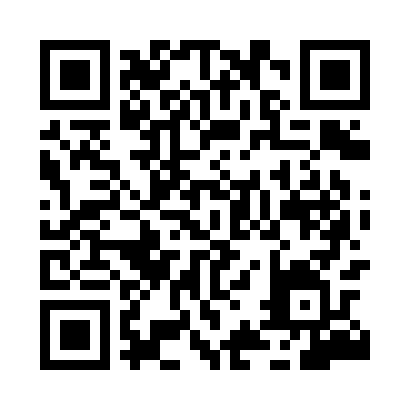 Prayer times for Giesteira, PortugalMon 1 Apr 2024 - Tue 30 Apr 2024High Latitude Method: Angle Based RulePrayer Calculation Method: Muslim World LeagueAsar Calculation Method: HanafiPrayer times provided by https://www.salahtimes.comDateDayFajrSunriseDhuhrAsrMaghribIsha1Mon5:467:171:366:067:569:222Tue5:447:151:366:077:579:233Wed5:427:141:366:077:589:244Thu5:417:121:356:087:599:255Fri5:397:111:356:098:009:266Sat5:377:091:356:098:019:277Sun5:357:081:346:108:029:298Mon5:347:061:346:108:039:309Tue5:327:051:346:118:049:3110Wed5:307:031:346:118:059:3211Thu5:287:021:336:128:069:3312Fri5:277:001:336:138:079:3513Sat5:256:591:336:138:089:3614Sun5:236:571:336:148:099:3715Mon5:216:561:326:148:099:3816Tue5:206:541:326:158:109:4017Wed5:186:531:326:158:119:4118Thu5:166:521:326:168:129:4219Fri5:146:501:316:178:139:4320Sat5:136:491:316:178:149:4521Sun5:116:471:316:188:159:4622Mon5:096:461:316:188:169:4723Tue5:076:451:316:198:179:4924Wed5:066:431:306:198:189:5025Thu5:046:421:306:208:199:5126Fri5:026:411:306:208:209:5227Sat5:016:401:306:218:219:5428Sun4:596:381:306:218:229:5529Mon4:576:371:306:228:239:5630Tue4:566:361:306:228:249:58